Publicado en España el 21/03/2023 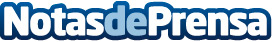 Levantina Group, el secreto de la firma líder del sector de la Piedra Sostenibilidad, experiencia, vanguardia e innovación son los pilares escritos en piedra sobre los que se afianza Levantina y Asociados de Minerales, también conocida como Levantina Group, multinacional líder en el sector de la PiedraDatos de contacto:Levantina Group 965 60 91 84Nota de prensa publicada en: https://www.notasdeprensa.es/levantina-group-el-secreto-de-la-firma-lider Categorias: Nacional Sociedad Sostenibilidad Otras Industrias Construcción y Materiales http://www.notasdeprensa.es